Κατά τη διάρκεια υλοποίησης του σχεδίου Erasmus+ “Game for the health - Game for the future” KA229 - Συμπράξεις μεταξύ σχολείων, το 4o Νηπιαγωγείο Αρτέμιδος επισκέφτηκε τη Λετονία και συνεργάστηκε με συμμετέχοντες από σχολεία της Πολωνίας, της Ισλανδίας και της Ουαλίας. Όλοι οι εταίροι του σχεδίου είχαν την ευκαιρία να:γνωρίσουν το εκπαιδευτικό σύστημα της Λετονίας και να ανταλλάξουν εμπειρίεςσυμμετέχουν σε εργαστήρια αθλητικών δραστηριοτήτωνμοιραστούν διδακτικές πρακτικές για την προώθηση ενος υγιεινού lifestyleκαλλιεργήσουν και αναπτύξουν γλωσσικές και επικοινωνιακές δεξιότητεςγνωρίσουν την κουλτούρα, την ιστορία και τις παραδόσεις της Λετονίαςεπισκεφτούν μνημεία και αρχαιολογικούς χώρουςενισχύσουν την ιδιότητα του ενεργού ευρωπαίου πολίτη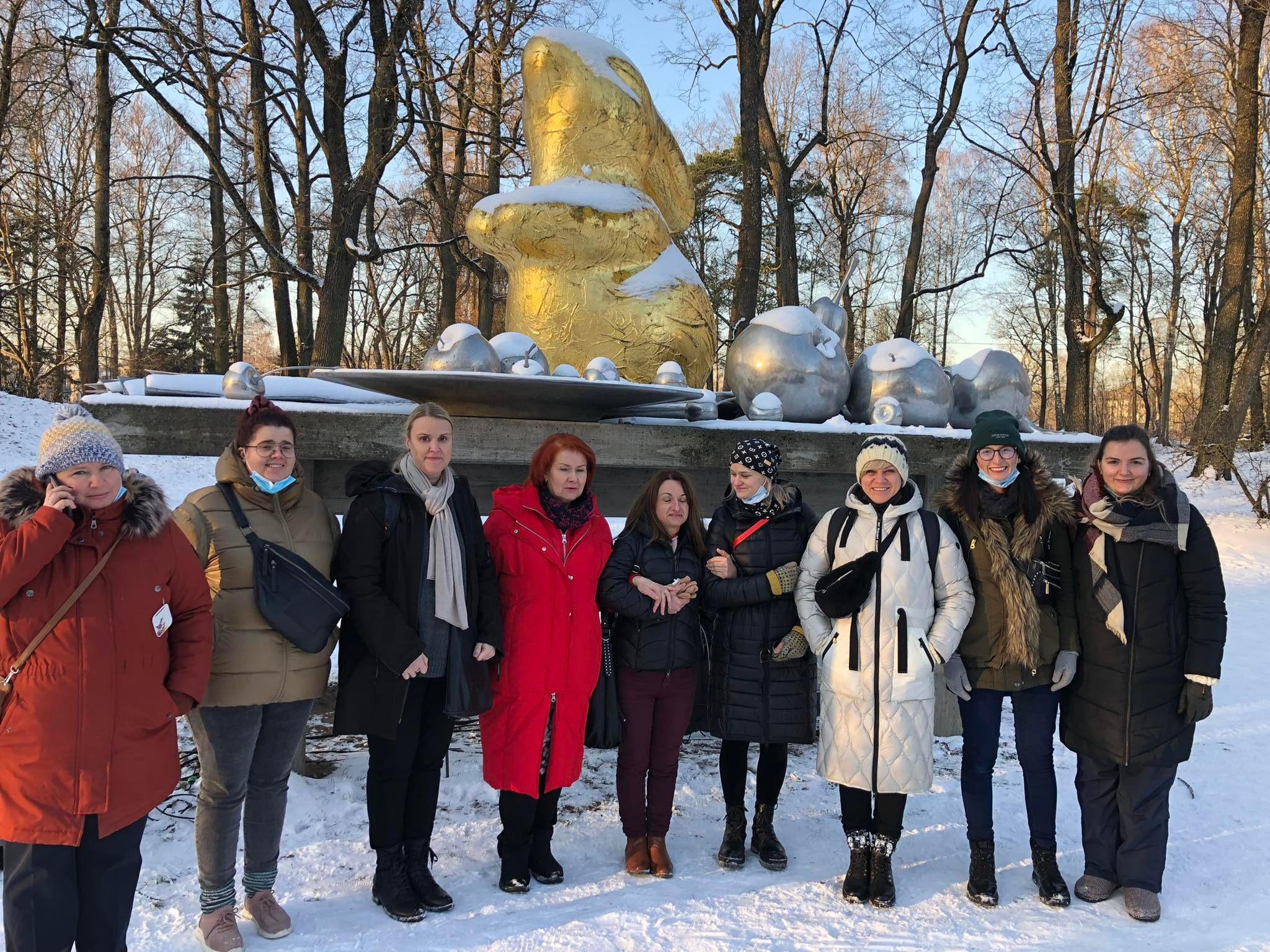 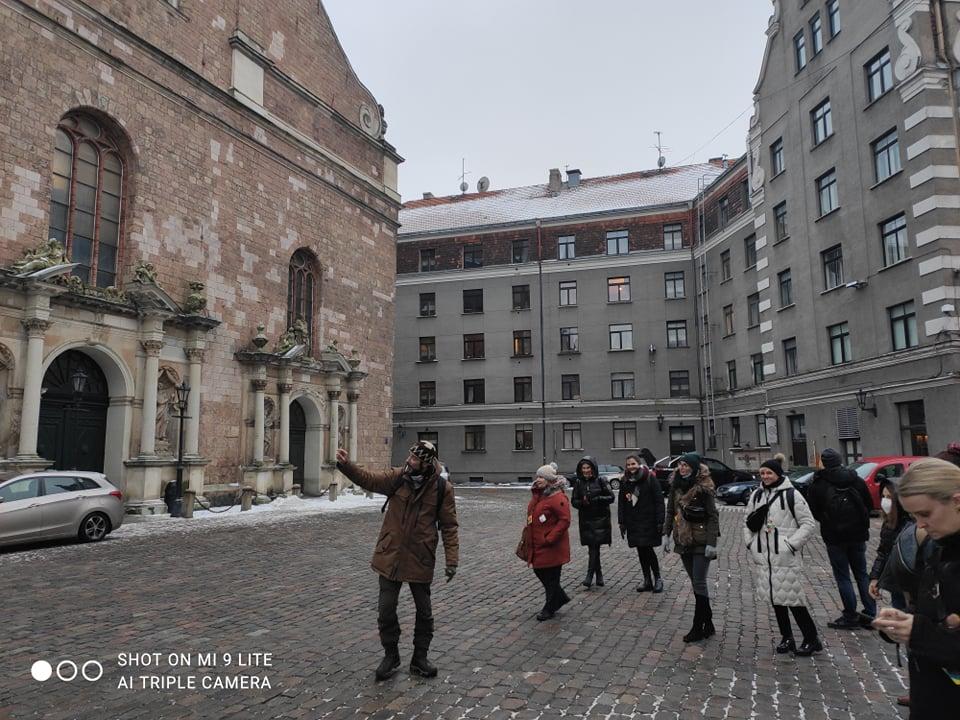 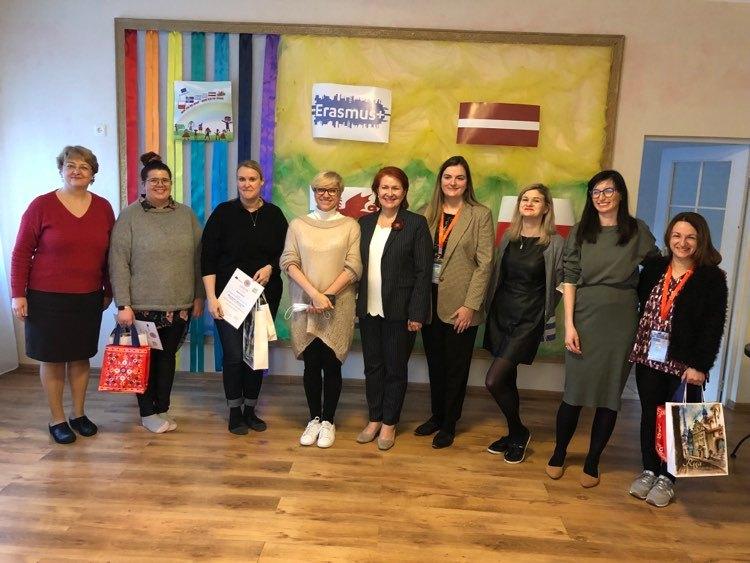 